INSTITUT PENDIDIKAN GURUKAMPUS TUN ABDUL RAZAK, KOTA SAMARAHAN, SARAWAKJADUAL KERJA INTERNSHIPPISMP AMBILAN JUN 2016TARKH :  24 Februari 2020 – 27 Mac 2020 (4 minggu)SELEPAS TAMAT INTERNSHIP:  24 Februari 2020 – 27 Mac 2020 Hantar dokumen berikut ke Unit Praktikum:1.	Portfolio Internship dan DVD projek2.	Borang Kehadiran2.	Borang Markah Internship dan Laporan Guru BesarINSTITUT PENDIDIKAN GURU KAMPUS TUN ABDUL RAZAK,KOTA SAMARAHANSENARAI SEMAK PORTFOLIO INTERNSHIP PISMPSediakan Portfolio Internship dalam 3 salinan:Salinan pertama dalam fail putih A4 25mm untuk simpanan pelajar Salinan kedua dalam bentuk binding untuk pihak sekolah/mentorSalinan ketiga dalam bentuk binding untuk Unit Praktikum / pensyarah penilaiDokumentasi PdP seperti RPH dan Rancangan Tahunan dibuat/disimpan dalam Buku RPH ikut keperluan sekolah.Institut Pendidikan Guru Kampus Tun Abdul Razak, Kota SamarahanCONTOH FORMAT PENULISAN CADANGAN PROGRAM/PROJEK INOVASINama Projek InovasiObjektifStrategi PelaksanaanJustifikasi Inovasi dan Nilai KomersialSasaranTarikh dan Tempoh PelaksanaanAnggaran KosImplikasi Kewangan/KosSenarai JK Pelaksana dan Pegawai Terlibat (jika perlu)Jadual PelaksanaanPemantauan/ Sistem KawalanPelan KontigensiPenilaian ProjekTindakan Susulan/ Saranan PenambahbaikanLampiran :Carta Gantt Proses KerjaSenarai SemakPerkara-perkara lain yang difikirkan perlu.Disedia oleh:								Dilulus oleh:(________________________)				(_______________________)Pelajar 							 Guru BesarTarikh :Garis Panduan Pelaksanaan Amalan ProfesionalLampiran Internship PISMPLAMPIRAN 1LAPORAN PELAKSANAAN INTERNSHIP(Laporan antara  2000 patah perkataan)NAMA PELAJAR	: ……………………………………………………………………………………PROGRAM	:…………………………………………………………………………………….NAMA SEKOLAH	:…………………………………………………………………………………….NAMA PROJEK/AKTIVITI:………………………………………………………………………………….TEMPOH PELAKSANAAN:………………………………………………………………………………….OBJEKTIF	:…………………………………………………………………………………………………..…………………………………………………………………………………………………..…………………………………………………………………………………………………...STRATEGI PELAKSANAAN:1)	-------------------------------------------------------------------------------------------------------------2)	-------------------------------------------------------------------------------------------------------------3)	-------------------------------------------------------------------------------------------------------------4)	-------------------------------------------------------------------------------------------------------------REFLEKSI:Kekuatan Projek/AktivitiKelemahan Projek/Aktiviti :CADANGAN PENAMBAHBAIKAN :………………………………………………………………………………………………………………………………………………………………………………………………………………………………………………………………………………………………………………………………………………………………………………………………………………………………………………………………………………………………………………………………………………………………………………………………………………………KESIMPULAN :----------------------------------------------------------------------------------------------------------------------------- ---------------------------------------------------------------------------------------------------------------------------------------------------------------------------------------------------------------------------------------------------------------------------- ---------------------------Garis Panduan Pelaksanaan Amalan ProfesionalLampiran Internship PISMPLAMPIRAN 2PENULISAN REFLEKSIDefinisi Refleksi:Proses merenung, menganalisis, mencari alasan, cadangan dan tindakan untuk membaiki diri yang dilakukan secara berterusan. (Hanipah, 1999)Amalan refleksi merupakan perlakuan memikirkan semula pengalaman pelajar. Ia memerlukan penerokaan unsur-unsur yang ketara dan tersirat. Proses ini membuat andaian sebab musabab berasaskan fakta – pemerhatian, temu bual dan soal selidik.Refleksi dalam Internship membolehkan pelajar dibimbing untuk menaakul, memilih strategi pelaksanaan tugasan dan seterusnya membuat penilaian kendiri. Amalan refleksi ini membolehkan pelajar menghayati dan meningkatkan profesionalisme keguruan secara efektif.Tujuan Refleksi:Pelajar dapat mengesan keberkesanan pelaksanaan setiap tugasan yang dilaksanakan.Pelajar dapat menjadikan refleksi sebagai asas untuk menambahbaik dan meningkatkan kualiti setiap tugasan secara berterusan.Memperkembangkan keupayaan celik akal pelajar bagi melahirkan kreativiti dan inovasi dalam setiap tugas yang dijalankan.Meningkatkan kualiti insan guru yang mempunyai ilmu profesional keguruan.Ciri-ciri Refleksi:Bermula dengan mengingat kembaliMelibatkan perasaan (domain afektif) terhadap sesuatuMenentukan usaha secara sedar (conscious effort)Bersedia mengubah sikap, kesedaran diri, amalan dan tingkah laku positifAmalan Refleksi/Penilaian Kendiri Dalam InternshipIa merupakan proses mengkaji semula keberkesanan pelaksanaan Internship oleh pelajar sendiri melalui refleksi untuk mempertingkatkan kemahiran keguruan. Antara garis panduan yang boleh dilaksana ialah:Hendaklah dibuat selepas setiap aktiviti yang dijalankan oleh pelajar seperti membincangkan:Sejauh manakah objektif aktiviti yang dirancang dan dilaksanakan tercapai ?Apakah kekuatan dan kelemahan yang dapat dikenal pasti ?Apakah langkah-langkah yang boleh difikirkan untuk membaiki pelaksanaan aktiviti tersebut ?Apakah faktor-faktor yang dapat membantu dalam meningkatkan atau menambah baikkan pelaksanaan aktiviti tersebut ?Melaksanakan proses refleksi berpandukan format refleksi seperti di Lampiran 2aGaris Panduan Pelaksanaan Amalan ProfesionalLampiran Internship PISMPLAMPIRAN 2aCATATAN REFLEKSI( Perlu disediakan bagi setiap aktiviti yang dijalankan oleh pelajar)1.  Isu / Perkara yang difokus:Analisis isu / perkara yang difokus:2.1  Kekuatan:2.2  Kelemahan:3. Cadangan penambahbaikan:(sila simpan dokumen ini di dalam portfolio anda)Garis Panduan Pelaksanaan Amalan ProfesionalLampiran Internship PISMPLAMPIRAN 4PERANAN MENTORPendahuluanPementoran ialah satu program sokongan untuk peningkatan profesional guru-guru. Pendedahan melalui program ini membolehkan guru mengukur kemampuan refleksi secara praktik. Ini akan menjadikan mereka lebih prihatin terhadap keperluan penilaian kendiri ke atas kemahiran dan sikap yang ada pada diri masing-masing. Pendekatan ini akan dapat membantu peningkatan dalam proses penyeliaan klinikal dan penilaian kendiri dalam kalangan mentor dan pelajar. Oleh itu, mentor merupakan kumpulan sokongan yang perlu membimbing pelajar menimba ilmu, kemahiran dan pengalaman masing-masing secara bersama.Objektif1.1	Membentuk asas pementoran untuk memberi sokongan semasa amalan profesional.2.2	Membentuk permuafakatan dan perkongsian pintar antara sekolah dengan IPG.Tanggungjawab Mentor3.1	Rancangan Pembangunan Individu (Individual Development Plan)Kaunseling dan bimbingan yang spesifik diperlukan daripada mentor bagi tujuan pembinaan pengalaman dan mengukuhkan kecekapan pelajar.3.2	Pementoran dan Maklum BalasMentor mesti berperanan secara aktif dalam memantau kemajuan dan prestasi pelajar (mentee). Sesi maklum balas dan refleksi yang lebih konsisten perlu diadakan bagi merenung dan mengkaji semula Rancangan Pembangunan Individu. Pemerhatian klinikal hendaklah sentiasa dijalankan dan penilaian formatif diambil kira dalam setiap perbincangan.3.3	Penasihat Strategi KerjayaMentor memberi bimbingan secara umum yang berkaitan dengan peluang-peluang yang ada dalam organisasi dan latar belakang kerjaya serta syarat yang diperlukan untuk meningkatkan potensi dan prestasi seseorang pelajar. Mentor dengan pengalaman yang luas tentang sejarah dan budaya persekitaran sekolah merupakan individu yang paling layak untuk membantu pelajar belajar mengenai kehidupan di sekolah dan dalam blilik darjah.3.4	Pementoran dalam Bilik DarjahMentor ini akan dilihat sebagai seorang pembimbing, model, pemberi penjelasan dan memberi “resipi” untuk membantu para pelajar. Dengan bimbingan melalui latihan-latihan yang lebih praktikal dan sistematik pelajar akan belajar mengambilGaris Panduan Pelaksanaan Amalan ProfesionalLampiran Internship PISMPalih tugas dan tanggungjawab guru bilik darjah. Pementoran akhirnya menggerakkan pelajar ke arah suatu kefahaman yang lebih mendalam mengenai cara mengajar supaya dapat dipastikan yang pembelajaran telah berlaku dalam bilik darjah.Cara ini mereka akan dipandu ke arah perubahan, pertumbuhaan dan perkembangan sebagai seorang guru.3.5	Pemudah cara dan PengantaraMentor merupakan pemudah cara dan membantu menyusun tugasan membinasecara berterusan dan mempromosikan tanggungjawab. Sebarang perhubungan yang saling menyokong memerlukan perhatian yang aktif oleh kedua pihak. Pelajar perlu mendapatkan bimbingan, nasihat, bersikap terbuka kepada sebarang pandangan dan cadangan mentor di samping sentiasa bersedia berkongsi masalah dan maklumat secara profesional.Prinsip Pementoran4.1Mendengar lebih daripada bercakap.4.2Mencelah hanya apabila perlu.4.3Kolaboratif (membangkitkan isu dan mengembangkan daya penyelesaian masalah)4.4Komitmen kepada perkembangan berterusan.4.5Belajar mengajar menerusi inkuiri penemuan dan refleksi.4.6Menggunakan pengalaman mengajar pelajar.4.7Bersifat menyokong dan bukan menyerah.4.8Kesedaran dan amalan nilai-nilai asas (amanah, kasih sayang, rajin dll).INSTITUT PENDIDIKAN GURUKAMPUS TUN ABDUL RAZAK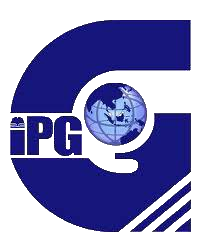 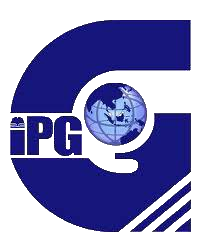 PERMOHONAN PENGECUALIAN DARIPADA PRAKTIKUM / INTERNSHIP / AKTIVITI KOKURIKULUM DI SEKOLAHA.          Isikan borang ini dalam 3 salinan. Sila sertakan dokumen sokongan untuk permohonan anda. Permohonan yang telahdiluluskan hendaklah diserahkan kepada Jabatan Hal Ehwal Pelajar, dan sesalinan kepada Guru Besar serta Unit Praktikum.Ketua Jabatan Hal Ehwal Pelajar                                                                                               Tarikh :   	 Institut Pendidikan GuruKampus Tun Abdul RazakTuan,Dengan hormatnya saya ingin memohon pengecualian dari Praktikum  /  Internship / Aktiviti Kokurikulum di     	                                                        mulai (tarikh)                                               (masa)   	hingga (tarikh)                                                                (masa)                                   atas sebab     	Sekian, terima kasih.Tandatangan:                                                                                              Pengkhususan:   	Nama Pelajar:                                                                                                         Ambilan:   	B.            Bahagian ini  MESTI diisi oleh Penyelia / Pengurus  Sekolah sebelum  borang ini dihantar untuk kelulusan kepada Ketua Jabatan Hal Ehwal Pelajar.Permohonan ini DISOKONG / TIDAK DISOKONGTandatangan:      	Nama :                                                                                                                       Tarikh:   	Cap Jawatan :C.            (Diisi oleh Ketua Jabatan Hal Ehwal Pelajar)Permohonan DILULUSKAN / TIDAK DILULUSKANTandatangan:                                                                                                          Tarikh:   	 (	)Ketua Jabatan Hal Ehwal PelajarInstitut Pendidikan GuruKampus Tun Abdul RazakGaris Panduan Pelaksanaan Amalan ProfesionalLampiran Internship PISMPSULIT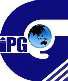 INSTITUT PENDIDIKAN GURUKAMPUS ______________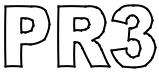 BORANG PENILAIAN INTERNSHIPRUMUSAN UNTUK INTERNSHIPPetunjuk Tahap (Sila bulatkan angka yang berkenaan)KRITERIA PERMARKAHAN MENGIKUT TAHAP165Garis Panduan Pelaksanaan Amalan ProfesionalLampiran Internship PISMP166Garis Panduan Pelaksanaan Amalan ProfesionalLampiran Internship PISMPLAMPIRAN 3aPANDUAN PENGGUNAAN BORANG PENILAIAN INTERNSHIP (PR3)Borang PR3 digunakan untuk membuat penilaian Internship.Pensyarah, pengurus sekolah dan mentor perlu membuat perbincangan sebelum membuat rumusan dan penilaian pada Borang PR3.Lima komponen yang mengandungi aspek-aspek tertentu disediakan sebagai fokus membuat rumusan. Setiap aspek disediakan tahap yang digunakan sebagai petunjuk pencapaian pelajar.Borang PR3 ini adalah sulit tidak boleh diberikan kepada pelajar.PERANCANGAN PROJEK/AKTIVITIPELAKSANAAN PROJEK/AKTIVITI167Garis Panduan Pelaksanaan Amalan ProfesionalLampiran Internship PISMPPENULISAN LAPORAN PROJEKCATATAN REFLEKSIPEMBINAAN PORTFOLIO168Garis Panduan Pelaksanaan Amalan ProfesionalLampiran Internship PISMPINSTITUT PENDIDIKAN GURU, KAMPUS TUN ABDUL RAZAK,  KOTA SAMARAHANLAPORAN AKHIR PRESTASI INTERNSHIP PELAJAR	 	                               ( Diisi oleh Pengurus Sekolah- SULIT )Nama Sekolah		: _________________________________________Nama Pelajar		: _________________________________________Kursus			: _________________________________________Nama dan Tandatangan Guru Besar : ______________________________________________Cap Sekolah	:Minggu/TarikhTindakan/Aktiviti PelajarTanggungjawabTanggungjawabMinggu/TarikhTindakan/Aktiviti PelajarPelajarPengurus Sekolah / Mentor/Guru Major124 Feb – 28 Feb.Berbincang dengan pengurus sekolah & mentorMembuat perancangan / kertas kerja projek inovasiBerbincang dgn guru major ttg format dan panduan mengajarMengajar 2 – 4 waktu ( Bidang Teras )Melibatkan diri dlm KK & aktiviti sekolah√Memberi kerjasama dan membantu pelajar melaksanakan projek inovasiMembimbing pelajar ke arah perkembangan sahsiah pendidik yang cemerlang.Memaklumkan kes-kes disiplin pelajar kepada IPG.Menilai pelaksanaan projek dan sahsiah pelajar menggunakan Borang PR3.Membuat Laporan Akhir InternshipPeranan-peranan lain yang sesuai.2 2 Mac – 06 MacMengajar 2 – 4 waktu ( BT )Melaksanakan projek/aktivitiMembuat perancangan / Mula Membuat rakaman projek inovasiMembuat refleksi projekMembuat laporan projekTerlibat dalam aktiviti sekolah√Memberi kerjasama dan membantu pelajar melaksanakan projek inovasiMembimbing pelajar ke arah perkembangan sahsiah pendidik yang cemerlang.Memaklumkan kes-kes disiplin pelajar kepada IPG.Menilai pelaksanaan projek dan sahsiah pelajar menggunakan Borang PR3.Membuat Laporan Akhir InternshipPeranan-peranan lain yang sesuai.39 Mac – 13 MacMengajar 2 – 4 waktu ( BT )Melaksanakan projek/aktivitiBuat rakaman projekMembuat refleksi projekMembuat laporan projekTerlibat dalam aktiviti sekolah √Memberi kerjasama dan membantu pelajar melaksanakan projek inovasiMembimbing pelajar ke arah perkembangan sahsiah pendidik yang cemerlang.Memaklumkan kes-kes disiplin pelajar kepada IPG.Menilai pelaksanaan projek dan sahsiah pelajar menggunakan Borang PR3.Membuat Laporan Akhir InternshipPeranan-peranan lain yang sesuai.423 – 27 MacMengajar 2 – 4 waktu ( major )Melaksanakan projek/aktivitiBuat rakaman projekMembuat refleksi projekMembuat laporan projekTerlibat dalam aktiviti sekolah Mendokumentasikan semua laporan projekMembuat 3 salinan dokumentasi Int.Serah portfolio Internship kpd mentor untuk dinilaiDapatkan pengesahan kehadiran √Memberi kerjasama dan membantu pelajar melaksanakan projek inovasiMembimbing pelajar ke arah perkembangan sahsiah pendidik yang cemerlang.Memaklumkan kes-kes disiplin pelajar kepada IPG.Menilai pelaksanaan projek dan sahsiah pelajar menggunakan Borang PR3.Membuat Laporan Akhir InternshipPeranan-peranan lain yang sesuai.BahagianBahagianNo.PerkaraTandakan ()00Senarai Kandungan PortfolioAMaklumat DiriA01Biodata PelajarAMaklumat DiriA02Surat Pengenalan DiriAMaklumat DiriA03Salinan Borang Kehadiran InternshipBMaklumat  Projek InovasiB01Kertas Cadangan Projek Inovasi BMaklumat  Projek InovasiB02Rancangan Pengajaran Harian (RPH) berkaitan Projek InovasiBMaklumat  Projek InovasiB03Laporan Projek InovasiCAmalan RefleksiC01Catatan Refleksi Projek (mingguan)DLain-lainD01Maklumat Tambahan Projek Inovasi DLain-lainD02Rakaman video yang disimpan dalam cakera padat ETugas-Tugas KhasE01Senarai Tugas-tugas KhasETugas-Tugas KhasE02Laporan Pencapaian Tugas-tugas KhasNama PelajarNo.K/PNo.K/PProgramPISMPLain-lainAmbilanPengkhususanSekolahTahap 1:Terdapat banyak kelemahanTahap 2:Terdapat beberapa kelemahanTahap 3:Pencapaian sederhanaTahap 4:Baik dalam banyak aspekTahap 5:Amat baik, cemerlang dalam banyak aspekTahap10 %15 %15 %20 %20 %40 %10.0 - 1.90.0- 2.90.0– 3.90.0 - 7.922.0 - 3.93.0- 5.94.0– 7.98.0 – 15.934.0 - 5.96.0- 8.98.0 – 11.98.0 – 11.916.0 – 23..946.0 - 7.99.0 - 11.99.0 - 11.912.0– 15.924.0 – 31.958.0 - 10.012.0- 15.016.0– 20.032.0 - 40.0ASPEKTAHAPTAHAPTAHAPULASANA. PERANCANGAN PROJEK/AKTIVITI  (15 % )A. PERANCANGAN PROJEK/AKTIVITI  (15 % )12345-   Objektif jelas dan sesuai-   Objektif jelas dan sesuai-Pelan tindakan disediakan-Menyatakan dengan jelas pihak terlibatMarkah BMarkah BMarkah B-Tempoh masa pelaksanaan projek/aktiviti  sesuai-Nilai-nilai komersial dan berkemahiran dalam(/ 15 )pengendalian pengurusan dan keusahawananB. PELAKSANAAN PROJEK/AKTIVITI  (40 %)B. PELAKSANAAN PROJEK/AKTIVITI  (40 %)12345-   Mengikut kesesuaian jadual perancangan-   Mengikut kesesuaian jadual perancangan-Penglibatan aktif peserta-Pengendalian projek/aktiviti lancarMarkah BMarkah BMarkah B-Maklum balas/komen peserta-Berinovasi dengan berbantukan pelbagai sumber(/ 40 )-Sikap dan sahsiahASPEKTAHAPTAHAPTAHAPULASANC. PENULISAN LAPORAN PROJEK/AKTIVITI (15 %)C. PENULISAN LAPORAN PROJEK/AKTIVITI (15 %)12345-Menyediakan laporan projek/aktiviti-Huraian elemen inovasi-Huraian elemen keusahawananMarkah CMarkah CMarkah C-Cadangan penambahbaikan-Pemikiran kritikal dan pendekatan saintifik(/ 15 )D. CATATAN REFLEKSI  (20 %)D. CATATAN REFLEKSI  (20 %)12345-Isu/perkara difokus-Analisis kekuatan/kelemahan-Cadangan penambahbaikanMarkah DMarkah DMarkah D(/ 20 )E. PEMBINAAN PORTFOLIO  (10 %)E. PEMBINAAN PORTFOLIO  (10 %)123   43   45-Lengkap dan kemasMarkah EMarkah EMarkah E-   Bukti-bukti yang relevan-   Bukti-bukti yang relevan-Penulisan Jurnal Reflektif(/ 10 )Jumlah Keseluruhan Markah =  (A + B + C + D + E ) = __________%Jumlah Keseluruhan Markah =  (A + B + C + D + E ) = __________%Jumlah Keseluruhan Markah =  (A + B + C + D + E ) = __________%Jumlah Keseluruhan Markah =  (A + B + C + D + E ) = __________%Jumlah Keseluruhan Markah =  (A + B + C + D + E ) = __________%RUMUSAN KESELURUHANRUMUSAN KESELURUHANRUMUSAN KESELURUHANRUMUSAN KESELURUHANRUMUSAN KESELURUHAN............................................................................................................................................................................................................................................................................................................................................................................................................................................................................................................................................................................................................................................................................................................................................................................................................................................Tandatangan Mentor / Pensyarah Tandatangan Mentor / Pensyarah Tandatangan Guru Besar & Cap / Ketua JabatanTandatangan Guru Besar & Cap / Ketua JabatanTandatangan Guru Besar & Cap / Ketua JabatanTandatangan Guru Besar & Cap / Ketua JabatanTandatangan Guru Besar & Cap / Ketua JabatanTandatangan Guru Besar & Cap / Ketua Jabatan(Nama:)(Nama:(Nama:))Tarikh:Tahap 1Tahap 2Tahap 3Tahap 4Tahap 5PerancanganPerancanganPerancanganPerancanganPerancanganprojek/aktiviti tidak jelas,projek/aktiviti kurangprojek/aktiviti jelas, tetapiprojek/aktiviti jelas danprojek/aktiviti sangattidak teratur, strategijelas, kurang teratur,kurang teratur, strategiteratur, strategi sesuai,jelas dan teratur, strategitidak sesuai, tidak adastrategi kurang sesuai,sesuai,  sumber rujukansumber rujukan sesuaisesuai,  sumber rujukansumber rujukan,sumber rujukan sangatterhad, persembahandengan tajuk,pelbagai dan sesuaiPersembahan sangatterhad, Persembahanmengikut formatpersembahan mengikutdengan tajuk,lemahlemahformatpersembahan kreatif danKurang mempunyai nilai-mengikut formatTidak mempunyai nilai-nilai komersial dan tidakMempunyai nilai-nilainilai komersial dan tidakberkemahiran dalamkomersial danMempunyai nilai-nilaiberkemahiran dalampengendaliaanBerkemahiran dalamkomersial dan sangatpengendaliaanpengurusan danpengendaliaanBerkemahiran dalampengurusan danKeusahawananPengurusan danpengendaliaanKeusahawananKeusahawananPengurusan danKeusahawananTahap 1Tahap 2Tahap 3Tahap 4Tahap 5Tidak jelas, tidak teratur,Kurang jelas, kurangJelas, tetapi kurangJelas dan teratur,Sangat jelas dantidak mengikut jadualteratur,mengikut jadualteratur,mengikut jadualmengikut jadualteratur,mengikut jadualperancangan.perancangan.perancangan.perancangan.perancangan.Tidak berinovasi denganKurang berinovasiBerinovasi denganSangat berinovasiberbantukan pelbagaidengan berbantukanberbantukan pelbagaidengan berbantukansumber dan teknologipelbagai sumber dansumber dan teknologipelbagai sumber danteknologiteknologiTahap 1Tahap 2Tahap 3Tahap 4Tahap 5Tidak jelas, tidak teraturKurang jelas, kurangJelas, tetapi kurangJelas dan teraturSangat jelas dan teraturmenyediakan laporanteratur menyediakanteratur menyediakanmenyediakan laporanmenyediakan laporanprojek/aktivitilaporan projek/aktivitilaporan projek/aktivitiprojek/aktivitiprojek/aktivitiTiada cadanganCadanganCadanganCadanganpenambahbaikanpenambahbaikanpenambahbaikanpenambahbaikanLaporan akhirLaporan akhirLaporan akhirLaporan akhirpelaksanaanpelaksanaanpelaksanaanpelaksanaanprojek/aktivitiprojek/aktiviti kurangprojek/aktiviti jelas.projek/aktiviti sangatjelasjelas.Unsur inovasi jelasUnsur inovasi kurangUnsur inovasi sangatjelas .Pemikiran Kritikal danjelas .Pendekatan SaintifikPemikiran kritikal danPendekatan Saintifikyang tepatTahap 1Tahap 2Tahap 3Tahap 4Tahap 5Kurang berusaha untukAda usaha untuk menilaiSentiasa berusahaBerjaya menilai kekuatanSangat berjaya menilaimenilai dirikekuatan dan kelemahanmenilai kekuatan dandan kelemahan diri.kekuatan dan kelemahandiri, tetapi tidak dapatkelemahan diri.diri.Tidak dapatmenghubung kaitkanDapatmenghubung kaitkansebab dan akibatDapatmenghubungkaitkanDapatsebab dan akibattentang tindakan yangmenghubungkaitkansebab dan akibatmenghubungkaitkantentang tindakan yangtelah diambil.sebab dan akibat yangtentang tindakan yangsebab dan akibattelah diambil.telah diambil.diambiltentang tindakan yangKurang mengaitkandiambilTidak menunjukkansituasi dan pengalamanDapat mengaitkanDapat mengaitkan sebabusaha untuk merancanguntuk membuat inferens.situasi dan pengalamandan akibat untukDapat mengaitkan sebabdan membuat tindakanuntuk membuat inferens.membuat inferens.dan akibat untuksusulan.Penulisan refleksimembuat inferens.kurang jelasRefleksi  ditulisDapat meramal kesanTidak menulis refleksiberdasarkanberdasarkansesuatu tindakan danDapat meramal kesanberdasarkanprojek/aktiviti berinovasiprojek/aktiviti berinovasibertindak berlandaskansesuatu tindakan danprojek/aktiviti berinovasiyang dijalankanyang dijalankanbukti, seterusnyabertindak berlandaskanyang dijalankanmerancang langkahbukti, seterusnyasusulan.merancang langkahsusulan.Refleksi  berdasarkanprojek/aktiviti berinovasiRefleksi  berdasarkanyang dijalankanprojek/aktiviti berinovasiyang dijalankanTahap 1Tahap 2Tahap 3Tahap 4Tahap 5Tidak melengkapkanKurang berusaha untukPenyediaan portfolioPenyediaan portfolioPenyediaan portfolioPortfolio seperti yangmengemaskinikankemas dan menepatikemas, kreatif danamat kemas, kreatif danditetapkanportfolio denganobjektif penyediaanteratur serta menepatiteratur serta amatmaklumat dan dokumenportfolio internshipobjektif penyediaanmenepati objektifbaru .portfolio internship.penyediaan portfoliointernship.Tahap 1Tahap 2Tahap 3Tahap 4Tahap 5Tidak berusaha untukMaklumat yang diberikanTerdapat penambahanMenunjukkanMenunjukkanmenambah maklumatkurang berkaitan denganmaklumat dan dokumenkesungguhan dankesungguhan dandan dokumen yangobjektif internshipyang relevan dengankerajinan dalam proseskerajinan dalam prosesrelevan.objektif internship, tetapipembinaan portfolio –pembinaan portfolio –pengolahannya kurangdokumen dan maklumatdokumen dan maklumatkemas, kreatif danyang ditambah ituyang ditambah itu amatteratur.relevan.relevanTidak meneruskanPenulisan jurnal reflektifDapat mengenalpasti isuPenulisan jurnal reflektifPenulisan jurnal reflektifpenulisan jurnal reflektifkurang mengenalpastidalam penulisan jurnalditeruskan danmenunjukkan amalanisu dan langkah-langkahreflektif tetapi kurangmenunjukkan amalanrefleksi yang amat jelaspenyelesaiannya.berupaya mengupas isurefleksi yang jelasserta mencaripenyelesaiannya.BILASPEK LAPORANULASAN / KOMEN1INTERPERSONAL & INTRAPERSONAL-  semangat dan daya tahan-  hubungan dengan murid-  hubungan dengan kakitangan     sekolahhubungan dengan ibu bapa dan masyarakat setempatkomunikasi 2PERANCANGAN & PELAKSANAAN P&P-  perancangan ikut format terkini     PdPc- dilaksana dengan inovatif3PROJEK INTERNSHIP perancangan pelaksanaanlaporan & refleksi4SIKAP & SAHSIAHpenampilan dirisifat profesional5PERANAN-PERANAN LAINaktiviti sekolahaktiviti setempatkeinginan dalam menimba ilmu sbg seorang guru6ULASAN KESELURUHAN